读者订阅卡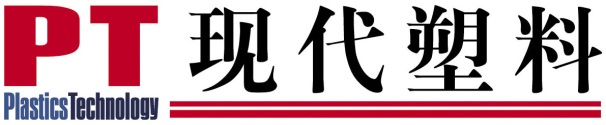 □                      2021年共6期，全年订阅价120元（含邮资）。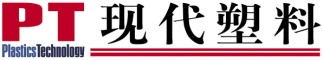                                                          ________年______期至________年_______期□（汽车塑化）2021年共4期，全年发行服务价80元（含邮资）。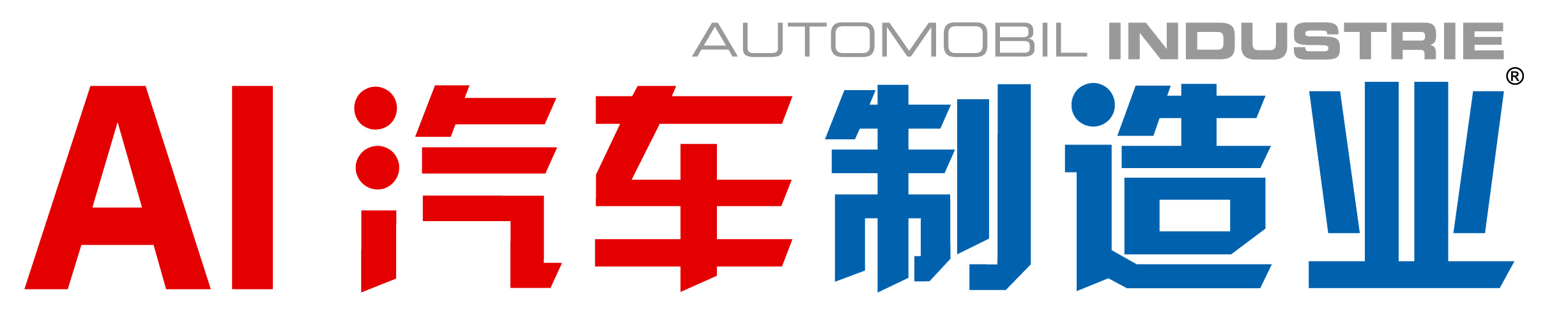 ________年______期至________年_______期发票抬头：_____________________________________税号：____________________________________金额：__________元 □我需要普通纸质发票	□我需要电子发票，邮箱：_______________________________手机：_____________________□我需要专用发票，发票抬头：_____________________________________ 税号：                                     地址：_________________________________________ 电话：________________________________ 金额：____________元开户行: ___________________________________________ 账号____________________________________________________订户资料（为保证准确投递，请用正楷详实填写以下资料并传真） 联系电话：010-63326083    订阅服务QQ：2533435563 	Email:	circulation2@vogel.com.cn	开具“期刊”发票扫码付款银行汇款：开户行：中国工商银行北京百万庄支行户名：机械工业信息研究院帐户：0200001409014473834汇款后请将汇款凭证及此订阅卡一同回复至email: circulation2@vogel.com.cn，以便开具发票。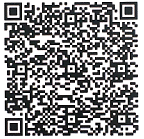 020056037040
机械工业信息研究院现代制造杂志社付款时请备注姓名，付款后将付款凭证连同交易单号(微信)/订单号(支付宝)截屏及此订阅卡一起回复至email: circulation2@vogel.com.cn，以便开具发票